    GREENWICH TOWNSHIP SCHOOL DISTRICT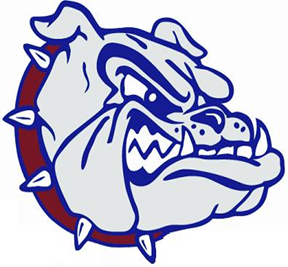 BROAD STREET SCHOOL255 West Broad Street, Gibbstown, NJ 08027   Alisa Whitcraft, PrincipalPhone 856-224-4900, Ext 1131Fax 856-423-7945awhitcraft@gtsdk8.usSeptember 28, 2023Greenwich Township School District Testing Information 2023-2024If a student is permitted extra time or any other accommodations by their IEP, parent/guardians should contact their guidance office for additional details on accommodations and accessibility options. Assessment Subject AreaAdministration Date/TimeGrades Level(s)RequirementResults AvailableNJSLA- ELA/Math 3,4,5,6,7,8BSS & NMS- 5/20/24-5/24/24Possible Duration: 8:00-3:00Grades 3,4,5,6,7,8N/ATBANJSLA Science Grades 5 & 8BSS & NMS- 5/20/24-5/24/24Possible Duration: 8:00-3:00Grades 5 & 8 ScienceN/ATBAI-Ready Grades K-54 times a yearGrades K-5N/AUpon completionAccess for ELL- K-8 for and students that are native English speakersBSS & NMS-Feb-AprilGrades K-8N/ATBA